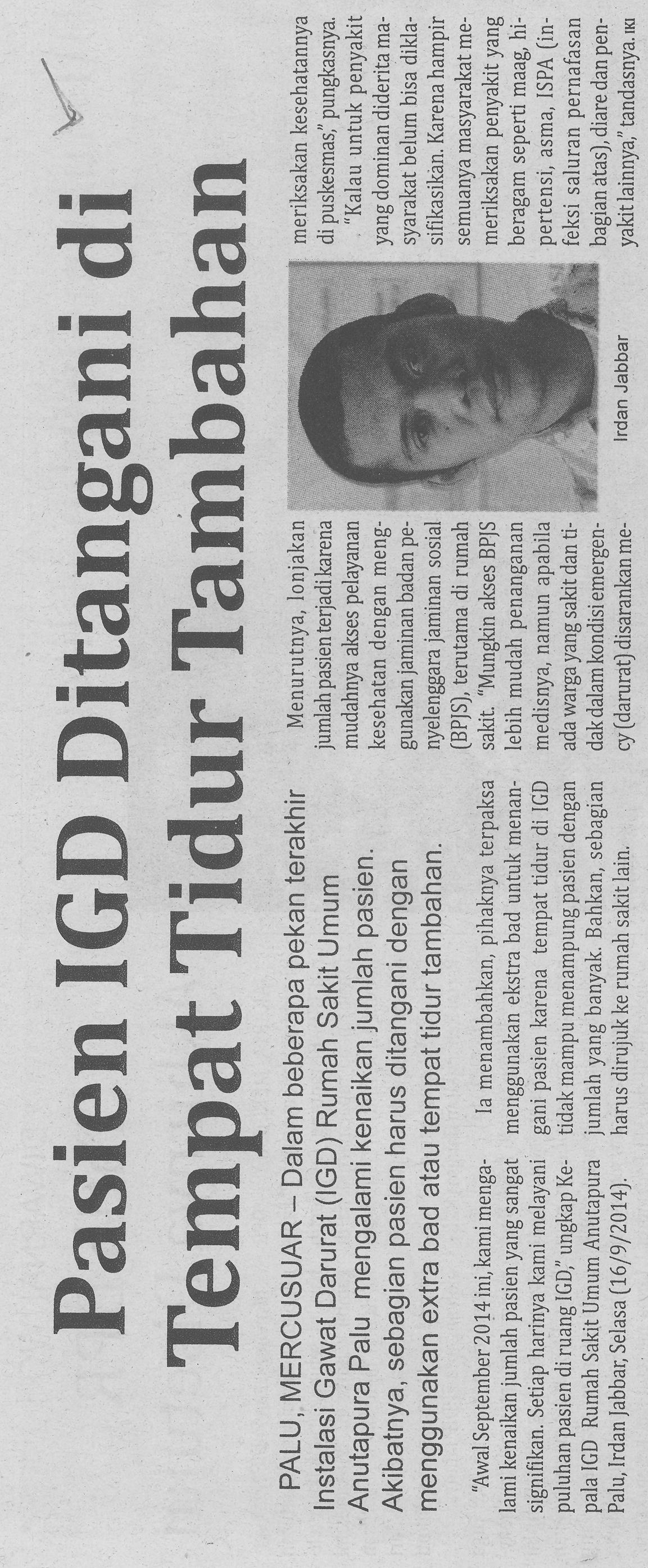 Harian    :MercusuarKasubaudSulteng IHari, tanggal:Rabu, 17 September 2014KasubaudSulteng IKeterangan:KasubaudSulteng IEntitas:Kota PaluKasubaudSulteng I